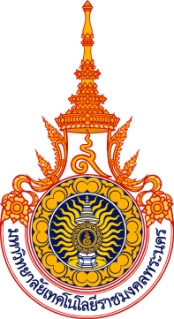 (โปรดกรอกใบสมัครด้วยตัวบรรจง)                                                          รหัสประจำตัว.............................ใบสมัครเข้ารับการสอบคัดเลือก/การสอบแข่งขันเพื่อจ้างเป็นพนักงานมหาวิทยาลัยสังกัดคณะศิลปศาสตร์ครั้งที่   / ปี    เรียน  คณบดีคณะศิลปศาสตร์	ข้าพเจ้า (นาย / นาง / นางสาว)........................................................................................................................สัญชาติ .................... เกิดวันที่ .................. เดือน ........................... พ.ศ. ............................ อายุ .......................... ปี เป็นผู้สำเร็จการศึกษาคุณวุฒิ ....................................................... สาขา/วิชาเอก ..........................................................คณะ ................................................ จากสถานศึกษา ...................................................... ประเทศ ..............................สำเร็จการศึกษาเมื่อวันที่ .................................................................................. คะแนนเฉลี่ย ........................................	ขอสมัครเข้ารับ                การคัดเลือก                  การสอบแข่งขัน  เพื่อจ้างเป็นพนักงานมหาวิทยาลัยตำแหน่ง .......................................................................  หน่วยงานที่จะจ้าง ..................................................................จึงขอแจ้งรายละเอียดเพื่อประกอบการพิจารณา ดังนี้ข้อมูลส่วนบุคคล	ที่อยู่ปัจจุบัน บ้านเลขที่ .......................... หมู่ที่ .................................. ตรอก/ซอย ..........................................ถนน ................................................ ตำบล/แขวง ............................ .................. อำเภอ/เขต ......................................จังหวัด ............................................ รหัสไปรษณีย์                                   โทรศัพท์ ...........................................อาชีพ		ลูกจ้าง/พนักงานของรัฐ  ตำแหน่ง ......................................................................................................		ข้าราชการ  ตำแหน่ง ......................................................................            กำลังศึกษาต่อ		อื่นๆ ...............................................................................................สถานที่ทำงาน  กรม/บริษัท ............................................................................................................................................กอง/แผนก ......................................................................................................................................................................เลขที่บัตรประจำตัวประชาชน .............................................................. ออกให้ ณ อำเภอ/เขต.....................................จังหวัด ......................................... วันที่ ................................. เดือน ..................................... พ.ศ. ..............................สถานภาพ                            โสด                        สมรส                     หม้าย                    หย่า	ประวัติการศึกษาประวัติการทำงานความรู้ความสามารถพิเศษ ……………………………………………………………………………………………………………………………………………………………………………………………………………………………………………………………………………………………………………………………………………………………………………………………………………………………………………………………………………………………………………………………………………………………………………………………………………………………….หลักฐานที่ใช้ประกอบการสมัครเข้ารับการคัดเลือก/การสอบแข่งขัน เพื่อจ้างเป็นพนักงานมหาวิทยาลัยสังกัดคณะศิลปศาสตร์ มหาวิทยาลัยเทคโนโลยีราชมงคลพระนคร(  ) สำเนาปริญญาบัตร หรือ สำเนาหนังสือรับรองคุณวุฒิ จำนวน 1 ฉบับ(  ) สำเนาในรายงานผลการศึกษา ( Transcript ) จำนวน 1 ฉบับ(  ) สำเนาทะเบียนบ้าน จำนวน 1 ฉบับ(  ) สำเนาบัตรประจำตัวประชาชน จำนวน 1 ฉบับ(  ) สำเนาทะเบียนสมรส (ถ้ามี)  จำนวน 1 ฉบับ(  ) สำเนาหลักฐานการเปลี่ยนชื่อ – สกุล (ถ้ามี) จำนวน 1 ฉบับ(  ) อื่น ๆ ตามประกาศรับสมัคร (ถ้ามี).........................................................................................................	ข้าพเจ้าขอรับรองว่าข้อความที่แจ้งไว้ในใบสมัครนี้ถูกต้องและเป็นความจริงทุกประการ ข้อความตอนใดเป็นความเท็จหรือไม่ตรงกับความจริงให้ถือเป็นหลักฐานเพื่อเลิกจ้างข้าพเจ้าได้ทันที                                                             ลงชื่อ ............................................................ ผู้สมัคร                                                               ( ..................................................................... )                                                    ยี่นใบสมัคร วันที่ .............. เดือน ....................... พ.ศ. ................. ให้ผู้สมัครเขียน ชื่อ – สกุล ที่อยู่ รหัสไปรษณีย์ ให้ถูกต้อง ชัดเจน และเป็นที่อยู่เดียวกันทุกช่องหากเปลี่ยนแปลงที่อยู่ต้องแจ้งให้คณะศิลปศาสตร์ ทราบ (กรุณากรอกให้ครบทุกช่อง)คุณวุฒิ (ระบุ)สาขา/วิชาเอกคะแนนเฉลี่ยตลอดหลักสูตรชื่อสถานศึกษาระยะเวลาศึกษาตั้งแต่.........ถึง...........ม.6/ปวช. …………………………ปวส./อนุปริญญา...................ปริญญาตรี.............................ปริญญาโท………………………..ปริญญาเอก...........................อื่น ๆ......................................…………………………………………………………………………………………………………………………………….……………………………………………………………………………………………………………..……………………………………………………………………………………………………………………………………………………………………………….…………………………………………………………………………………………………………………………………………………………………………...…………………………….ชื่อสถานที่ทำงานตำแหน่ง/ลักษณะงานเงินเดือนสุดท้ายก่อนออกระยะเวลาตั้งแต่.........ถึง...........เหตุผลที่ออก1. ...............................................................................................................................……………………………2. ...............................................................................................................................……………………………3. ...............................................................................................................................……………………………....................................................................................................................................…………………………….....................................................................................................................................……………………………....................................................................................................................................……………………………....................................................................................................................................……………………………...................................................................................................................................……………………………....................................................................................................................................……………………………....................................................................................................................................……………………………....................................................................................................................................……………………………....................................................................................................................................……………………………....................................................................................................................................……………………………....................................................................................................................................……………………………....................................................................................................................................……………………………[  ]  หลักฐานครบถ้วน                [  ]  มีปัญหา คือ      ...............................................................................      ลงลายมือชื่อ .............................. เจ้าหน้าที่รับสมัคร................/..................../.................คณะฯได้รับเงินค่าธรรมเนียมสอบ จำนวน ...........บาทไว้แล้ว ตามใบเสร็จรับเงินเลขที่ ................ เล่มที่ ............ลงลายมือชื่อ .......................................... เจ้าหน้าที่รับเงิน................/....................../.................